Slow and Dangerous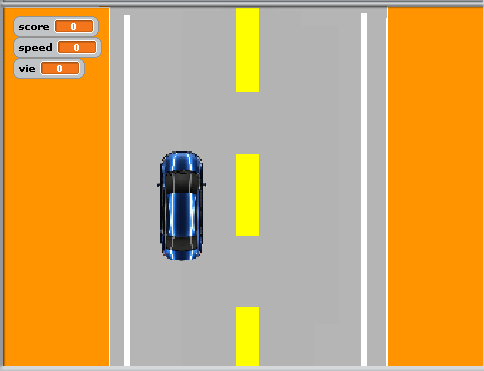 Fait par Clarence GravelMicrosoft avec des redevance